
ASSOCIAZONE VIDEO ONE – Provider 4372  Via Corticella 181/4 Bologna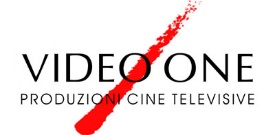 Convegno“MEDICINA DI GENERE: Focus sullo scompenso cardiaco”Bologna, 02/12/2017Sala Parigi - Zanhotel Europa Via Cesare Boldrini, 11 BolognaCorso residenziale a numero chiuso accreditato ECMle iscrizioni debbono avvenire entro e non oltre il 25 novembre  2017compilare in stampatello e spedire a megassociazione@gmail.com INFO: 3488282044Cognome  ________________________________________________Nome_____________________________________________Comune di nascita _________________________________________Prov._____________   Il _______________________________Professione __________________________________________  Specializzazione in _______________________________________Indirizzo  ____________________________________________________________________________________________________CAP __________________________Comune __________________________________________Provincia ____________________Tel.______________________________________Cellulare__________________________________________________________Indirizzo di posta elettronica (in stampatello) _________________________________________________________________	___Interessata/o ai crediti ECM erogati dal corso 		 □ sì       □ noCod. Fiscale (in stampatello) ____________________________________________________________________________________L’iscrizione comprende: partecipazione ai lavori, attestato di partecipazione, attestato ECM inviato via posta elettronica al termine del corso e coffee break.Tutela dei dati personali – Informativa ai sensi dell’art. 13 del Decreto Legislativo n° 196/2003 e successivi.I dati personali forniti dall’Interessato sono trattati anche con strumenti informatici per le finalità indicate nel presente modulo e per le attività necessarie alla registrazione dei partecipanti ai Corsi, alla eventuale assegnazione di crediti formativi rilasciati dal Ministero della Salute e per ulteriori attività complementari quali la valutazione della soddisfazione dell'utente, la sistemazione alberghiera, scopi statistici ed altri similari che possono comportare la comunicazione e la diffusione dei dati a terzi, operanti in Italia e/o all'estero.Il conferimento dei dati ed il consenso al relativo trattamento sono facoltativi ma rappresentano condizioni necessarie al fine dell’espletamento delle attività sopra descritte.Il titolare del trattamento è ASSOCIAZONE VIDEO ONE – Provider 4372  Via Corticella 181/4 Bologna.
L'interessato ha diritto di accedere ai dati che lo riguardano e di esercitare i diritti di integrazione, rettificazione, aggiornamento, ecc. garantiti dall'art. 7 del Decreto Legislativo n. 196/2003, rivolgendosi al titolare dell’azienda sopra indicata via posta elettronica all’indirizzo amministrazione@medicalchannel.itL’interessato, presa visione dell’informativa resa ai sensi dell’art. 13 del DLgs. N° 196/2003, esprime il proprio consenso al trattamento dei dati personali, nei termini sopra descritti.Data: ..........................................................................	Firma: .....................................................................................................